Online Figure 1. Map of study districts in relation to the earthquakes’ epicenters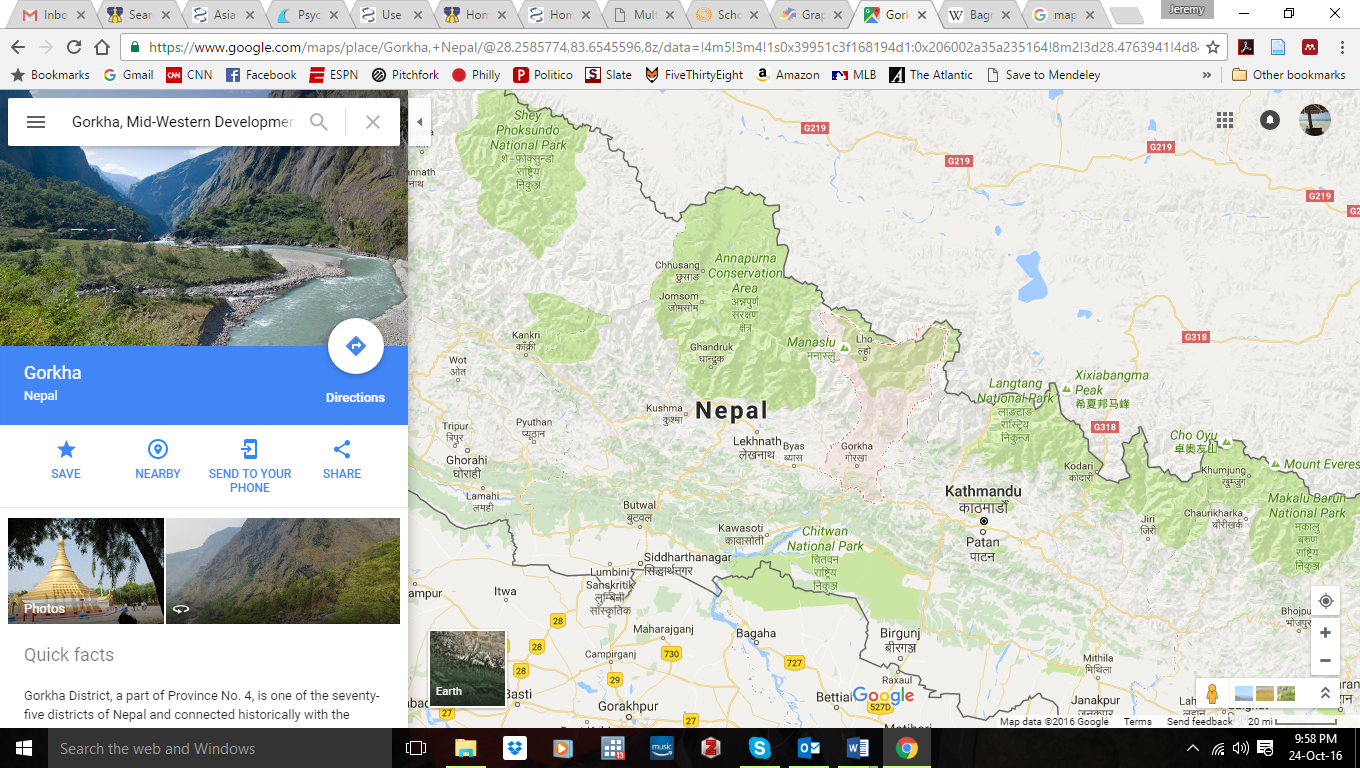 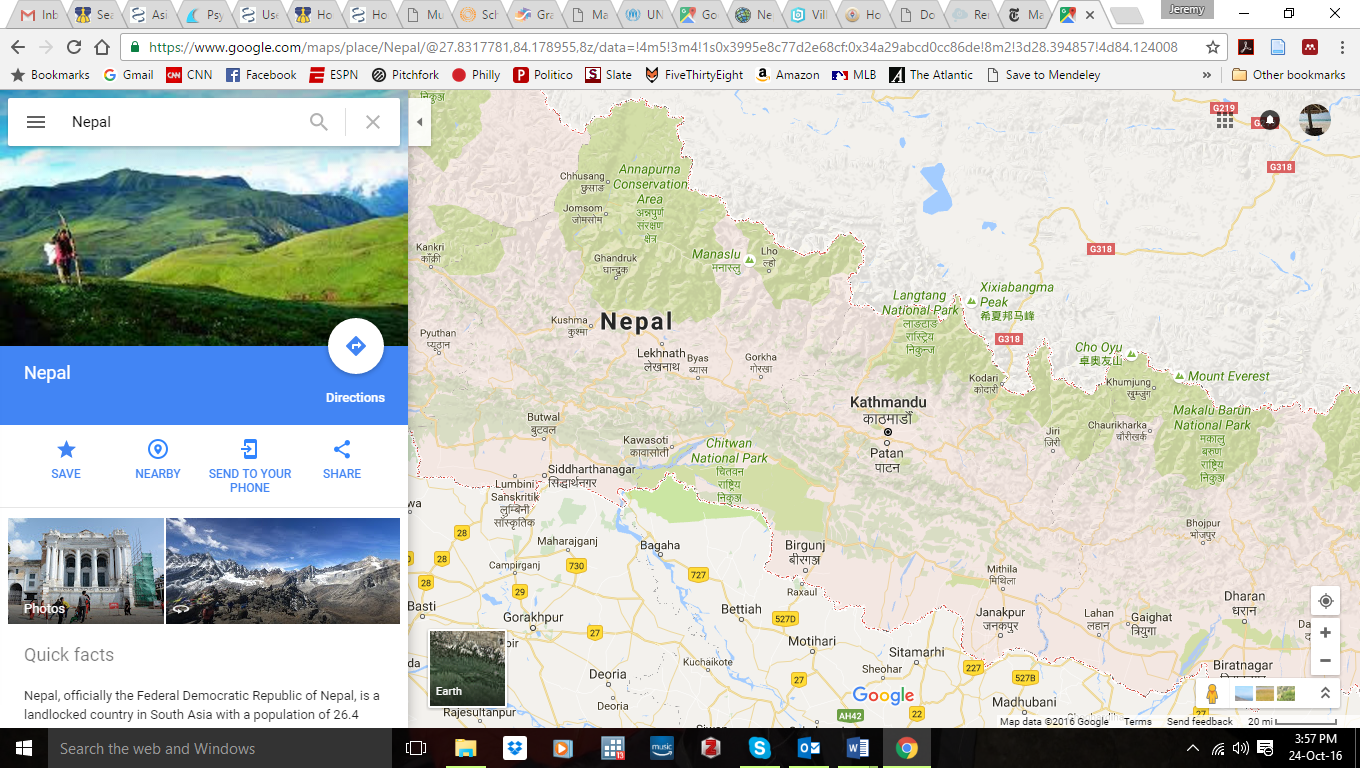 Online Table 1. Serious symptoms in humanitarian settings (UNHCR/WHO WASSS measure)Online Table 1. Serious symptoms in humanitarian settings (UNHCR/WHO WASSS measure)Online Table 1. Serious symptoms in humanitarian settings (UNHCR/WHO WASSS measure)Online Table 1. Serious symptoms in humanitarian settings (UNHCR/WHO WASSS measure)Online Table 1. Serious symptoms in humanitarian settings (UNHCR/WHO WASSS measure)Overall (n=513)Kathmandu (n=171)Gorkha (n=171)Sindhupalchowk (n=171)% (95% CI)a% (95% CI)a% (95% CI)a% (95% CI)aSo afraid that nothing could calm you down19.9 (16.3, 24.2)14.9 (9.8, 22.1)46.9 (40.8, 53.1)24.7 (17.9, 33.1)Anger that was out of control33.7 (29.5, 38.2)27.1 (21.2, 34.0)45.9 (41.1, 50.8)51.7 (42.6, 60.7)Uninterested/ not wanting to do anything40.1 (36.2, 44.0)35.3 (30.0, 41.1)41.1 (36.0, 46.5)57.0 (52.1, 61.7)So hopeless that did not want to carry on living7.9 (6.2, 9.9)5.8 (3.7, 8.9)7.1 (4.1, 11.9)16.1 (12.8, 20.0)Avoided activities that reminded of earthquake22.9 (18.0, 28.6)17.3 (12.2, 23.9)40.5 (37.1, 44.1)34.6 (28.9, 40.9)Unable to carry out essential daily activities24.7 (21.3, 28.3)18.3 (14.0, 23.7)48.8 (42.7, 55.0)35.7 (29.1, 42.8)aPercent is those who scored a 2 or above on itemaPercent is those who scored a 2 or above on itemaPercent is those who scored a 2 or above on itemaPercent is those who scored a 2 or above on itemaPercent is those who scored a 2 or above on itemOnline Table 2. Prevalence of humanitarian emergency setting perceived needs (HESPER)Online Table 2. Prevalence of humanitarian emergency setting perceived needs (HESPER)Online Table 2. Prevalence of humanitarian emergency setting perceived needs (HESPER)Online Table 2. Prevalence of humanitarian emergency setting perceived needs (HESPER)Online Table 2. Prevalence of humanitarian emergency setting perceived needs (HESPER)Overall(n=513)Kathmandu(n=171)Gorkha(n=171)Sindhupalchowk (n=171)% (95% CI)% (95% CI)% (95% CI)% (95% CI)Shelter60.4 (50.3, 70.0)48.4 (38.0, 59.0)86.3 (82.4, 89.4)91.5 (83.4, 95.9)Distress41.9 (35.6, 48.5)26.8 (21.5, 32.9)52.9 (47.2, 58.6)92.2 (87.6, 95.6)Income/livelihood41.1 (36.5, 45.9)28.1 (24.7, 31.8)64.1 (60.0, 68.1)77.3 (72.9, 81.2)Water33.6 (26.4, 41.6)25.1 (14.6, 39.6)28.3 (19.6, 39.0)67.7 (63.8, 71.4)Toilets31.6 (26.1, 37.5)22.4 (17.3, 28.6)49.2 (43.1, 55.4)56.3 (50.4, 62.0)Keeping clean23.9 (20.0, 29.0)12.8 (9.6, 16.7)32.2 (24.2, 41.4)61.3 (53.9, 68.2)Food23.2 (19.4, 27.5)16.9 (13.3, 21.2)40.1 (35.0, 45.4)37.9 (30.6, 45.7)Too much free time22.3 (18.9, 26.1)17.3 (12.9, 22.9)10.5 (8.0, 13.7)59.8 (54.9, 64.6)Moving between places22.2 (16.5, 29.1)12.7 (7.5, 20.7)39.4 (34.5, 44.4)48.5 (33.7, 63.5)Alcohol/drug use in community21.3 (18.6, 24.2)11.3 (7.9, 15.7)30.6 (25.8, 35.8)54.2 (42.5, 65.4)Mental illness in community19.2 (15.8, 23.3)2.5 (1.2, 5.3)39.1 (34.3, 44.2)74.0 (60.0, 84.7)Law and justice15.9 (12.3, 20.3)9.9 (5.6, 17.0)30.7 (23.0, 39.7)33.5 (24.1, 44.3)Way aid is provided15.4 (11.6, 20.2)14.4 (9.3, 21.4)13.1 (8.1, 20.6)20.5 (15.4, 26.8)Information15.3 (12.1, 19.2)13.2 (9.3, 18.5)14.6 (8.4, 24.4)23.0 (16.2, 31.6)Clothes, bedding14.7 (12.5, 17.2)8.3 (5.7, 11.9)22.8 (14.1, 34.7)34.3 (30.0, 38.8)Respect12.2 (9.0, 16.6)7.9 (4.2, 14.7)18.6 (11.4, 28.7)25.2 (15.4, 38.4)Care for family12.0 (10.3, 14.1)5.8 (4.6, 7.2)17.3 (12.6, 23.2)33.1 (27.9, 38.8)Safety11.4 (8.1, 15.8)8.9 (4.7, 16.0)27.6 (20.0, 36.7)12.3 (6.7, 21.5)Separation from familya10.97.810.450.0Physical health10.8 (8.8, 13.2)7.6 (5.0, 11.3)27.0 (24.1, 30.1)14.2 (9.1, 21.6)Support from others10.5 (7.8, 13.9)9.9 (6.8, 14.0)12.2 (7.1, 20.0)11.9 (6.1, 22.0)Safety for women9.6 (7.4, 12.4)3.5 (1.8, 6.7)21.1 (14.4, 30.0)26.7 (20.4, 34.0)Care for people who are on their own8.2 (5.7, 11.6)2.1 (0.1, 5.2)14.3 (10.1, 19.8)28.6 (16.8, 44.2)Education for children7.5 (5.2, 10.8)5.6 (3.1, 10.0)20.1 (14.7, 26.8)8.2 (5.3, 12.5)Healthcare6.1 (4.8, 7.8)4.1 (2.5, 6.6)13.5 (9.3, 19.0)9.9 (6.0, 15.9)Displacementa2.82.60.113.7Mean number of needs (95% CI)4.90 (4.46, 5.35)3.27 (2.79, 3.76)7.25 (6.32, 8.18)9.73 (8.76, 10.71)aStandard errors not calculated because of stratum with single sampling unitaStandard errors not calculated because of stratum with single sampling unitaStandard errors not calculated because of stratum with single sampling unitaStandard errors not calculated because of stratum with single sampling unitaStandard errors not calculated because of stratum with single sampling unitOnline Table 3. Functional impairmentOnline Table 3. Functional impairmentOnline Table 3. Functional impairmentOnline Table 3. Functional impairmentOnline Table 3. Functional impairmentItemOverall (n=513) Kathmandu (n=171)Gorkha (n=171)Sindhupalchowk (n=171)% (95% CI)% (95% CI)% (95% CI)% (95% CI)Personal hygiene11.7 (10.0, 13.5)10.9 (8.7, 13.5)7.6 (5.0, 11.3)16.9 (13.8, 20.5)Taking meal/tea5.6 (4.1, 7.7)5.5 (3.6, 8.2)3.6 (1.8, 7.0)7.2 (4.1, 12.4)Income generating activities14.1 (11.1, 17.7)9.8 (6.1, 15.4)8.9 (6.1, 12.7)32.7 (26.7, 39.4)Look after livestock/work in fields13.2 (9.7, 17.7)11.4 (7.2, 17.5)9.3 (6.2, 13.8)21.9 (18.1, 26.3)Household/ domestic work11.8 (9.2, 15.2)12.4 (9.0, 16.8)5.9 (3.4, 10.1)13.1 (8.6, 19.4)Taking care of family members/ children7.6 (4.9, 11.5)7.8 (4.4, 13.4)5.0 (3.4, 7.3)7.8 (3.9, 15.0)Helping neighbor/ community members3.0 (2.0, 4.5)0.7 (0.2, 2.6)2.3 (1.2, 4.6)12.2 (7.3, 19.8)Attending community meetings4.8 (3.3, 7.0)1.4 (0.5, 3.5)2.3 (1.2, 4.6)19.0 (12.9, 27.0)Attend cultural/ religious programs1.7 (0.1, 3.0)1.3 (0.5, 3.4)1.3 (0.5, 3.0)3.3 (1.7, 6.2)Total functioning score, mean (SD)2.83 (2.62, 3.04)2.31 (2.08, 2.54)2.14 (1.70, 2.57)5.12 (4.32, 5.91)aPercent is those who responded they had difficulty with the activity most of the time or always in the past two weeksaPercent is those who responded they had difficulty with the activity most of the time or always in the past two weeksaPercent is those who responded they had difficulty with the activity most of the time or always in the past two weeksaPercent is those who responded they had difficulty with the activity most of the time or always in the past two weeksaPercent is those who responded they had difficulty with the activity most of the time or always in the past two weeks